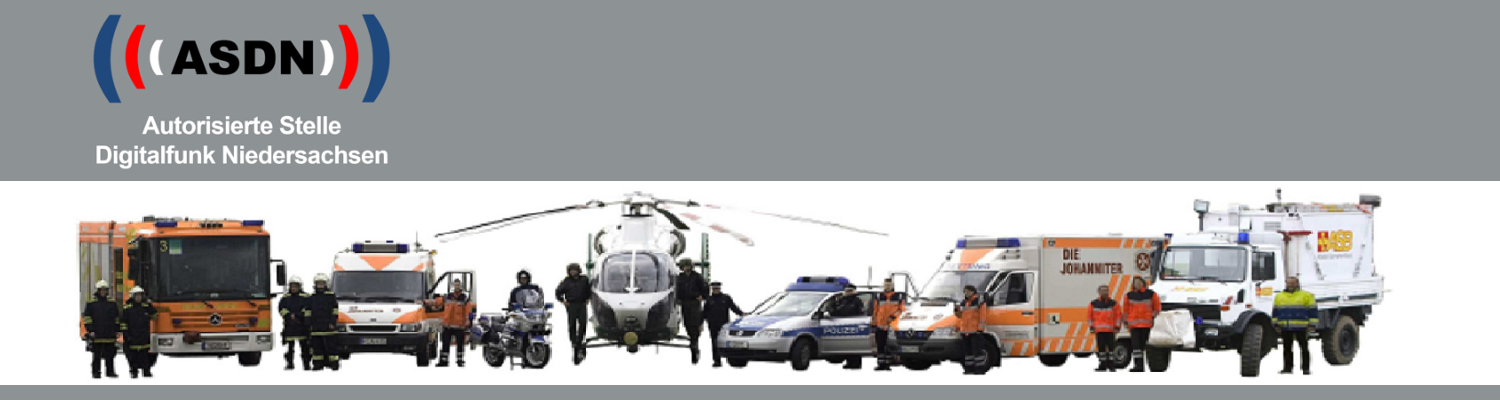 Begründung: Bitte erläutern Sie uns, wieso Sie einen Zugang zum geschützten Bereich unserer Internetseite benötigen:Einwilligungserklärung gemäß DSGVO – gültig für die antragstellende PersonMit Abgabe dieses Antrags auf Zugangsberechtigung zum geschlossenen Nutzerbereich der Internetseite www.digitalfunk.niedersachsen.de erkläre ich mein Einverständnis, dass meine angegebenen personenbezogenen Daten von bei der ASDN beschäftigten Personen erhoben, verarbeitet und gespeichert werden dürfen, um einen Zugang zum geschlossenen Nutzerbereich zu ermöglichen und gewährleisten. Meine Daten dürfen nicht an Dritte weitergegeben werden.Verpflichtungen der antragstellenden PersonSollte ich keinen Zugang zum geschlossenen Nutzerbereich mehr benötigen, teile ich dies der ASDN mit.___________________________________
Unterschrift der antragstellenden PersonErreichbarkeit der für Sie bürgenden Person:Einwilligungserklärung gemäß DSGVO – gültig für die bürgende PersonMit Abgabe dieses Antrags auf Zugangsberechtigung zum geschlossenen Nutzerbereich der Internetseite www.digitalfunk.niedersachsen.de erkläre ich mein Einverständnis, dass meine angegebenen personenbezogenen Daten von bei der ASDN beschäftigten Personen erhoben, verarbeitet und gespeichert werden dürfen, um der antragstellenden Person einen Zugang zum geschlossenen Nutzerbereich zu ermöglichen und gewährleisten. Meine Daten dürfen nicht an Dritte weitergegeben werden.Verpflichtungen der bürgenden PersonSollte die antragstellende Person keinen Zugang zum geschlossenen Nutzerbereich mehr benötigen, teile ich dies der ASDN mit.______________________________
Unterschrift der bürgenden PersonSenden Sie diesen Antrag bitte per Email an:asdn-hp@zpd.polizei.niedersachsen.deName, Vorname:Geburtsdatum:Geburtsort:Telefon:E-Mail:Organisation:Organisationsbezeichnung:
(z. Bsp. PI Stade; FFw Adelebsen; RD LK Celle; JUH Ortsgruppe Walsrode)Funktionsbezeichnung:Name:Telefon:E-Mail: